Athens and the Greek IslesMay 20-30, 2023Day 01 May 20: Depart the US fly BOS-ATHDay 02 May 21: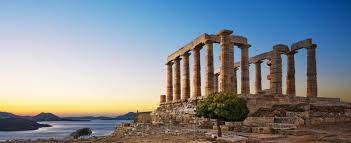 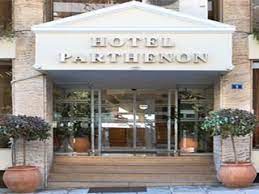 Arrival in Athens, GreeceStay two nights at the Hotel Parthenon (or similar) https://www.airotel.gr/en/In the afternoon, an excursion to the Temple of Poseidon in Cape Sounion, a little over an hour’s drive from Athens, along a scenic route by the sea. Dinner included in Kalyvia on the way back from excursionOvernight in AthensDay 03 May 22: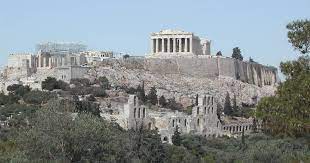 Panoramic tour of the Historical Center of Athens – sightseeing and three-mile walk around the sites and hills of Athens, including a Guided Tour of the Acropolis and ancient Agora Dinner on our ownOvernight in AthensDay 04 May 23: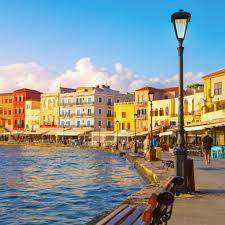 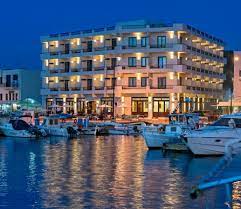 Morning flight to Chania, CreteStay two nights at the Hotel Porto Veneziano (or similar) https://portoveneziano.gr/Midday guided walking Tour of the city In the late afternoon, a visit to Manousakis Winery for wine tastingDinner included after wine tastingOvernight in Chania, CreteDay 05 May 24: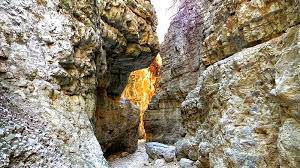 Hiking at the Imbros Gorge, combined with Sfakia for swimming & lunch (included), Dinner on our ownOvernight in Chania, CreteDay 06 May 25: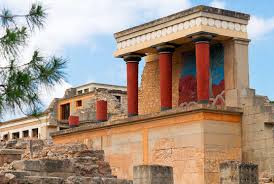 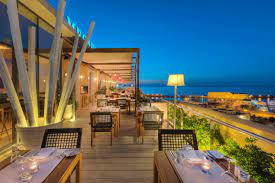 Move from Chania to Heraklion, the capital city of the island of Crete. The drive is about 2 hoursStay one night at the Hotel Megaron(or similar) https://www.gdmmegaron.com/  Tour of the Minoan Palace of Knossos and the Archeological Museum in Heraklion  Dinner included in Heraklion Overnight in Heraklion, CreteDay 07 May 26:-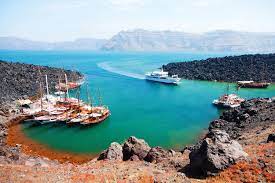 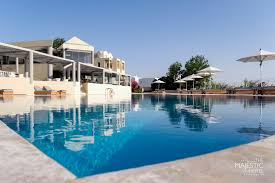 Morning Ferry to SantoriniStay one night at the Hotel Majestic(or similar) https://www.hotel-majestic.gr/  Volcano & Hot springs cruise, Dinner included in SantoriniOvernight in SantoriniDay 08 May 27: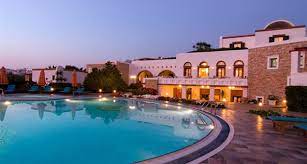 Ferry from Santorini to Paros/NaxosStay two nights at the Hotel Porto Naxos(or similar) https://www.portonaxos.gr/  Grecian culinary event (local)Dinner included with culinary eventOvernight in Paros/NaxosDay 09 May 28: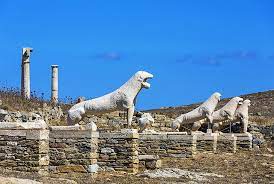 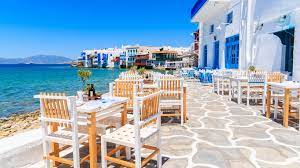 Ferry to/from Mykonos for the day Sail across the harbor to ancient ruins on Delos from Mykonos Dinner on our ownOvernight in Paros/NaxosDay 10 May 29:Morning Ferry from Paros/Naxos to AthensReturn to the Hotel Parthenon (or similar)Day 11 May 30:Depart from Greece fly ATH-BOSWhat is Included:3 nights in total, at Hotel Parthenon (or similar) in Athens, with daily breakfast2 nights at Hotel Porto Veneziano (or similar) in Chania, with breakfast1 night at Hotel Megaron (or similar) in Heraklion, with breakfast1 night at Hotel Majestic (or similar) in Santorini, with breakfast2 nights at Hotel Porto Naxos (or similar) in Naxos, with daily breakfastRound trip transfers in Athens, Crete, Santorini & Naxos, by deluxe A/C motor coaches & English speaking escorts Half day Cape Sounion tour, combined by dinner in Kalyvia, by deluxe A/C motor coach & English speaking guideHalf day Athens panoramic tour combined by walking tour, by deluxe A/C motor coach & English speaking guideWalking tour of Chania, by English speaking guideVisit to Manousakis winery in Chania, combined by wine tasting & dinner, by deluxe A/C motor coach & English speaking escortHiking at the Imbros Gorge, combined with Sfakia for swimming & lunch (included), by deluxe A/Cmotor coach & English speaking hiking guidesTransfer from Chania to Heraklion, by deluxe A/C motor coach & English speaking escortHalf day tour to Knossos & Heraklion, by deluxe A/C motor coach & English speaking guideOne dinner in Heraklion .Volcano & Hot springs cruise, including round trip transfers from/to hotelOne dinner in SantoriniGrecian culinary event in Naxos, combined by dinner, including round trip transfers from/to hotel & English speaking escortFull day cruise to Mykonos & Delos from NaxosEntrance fees to Cape Sounion, Acropolis, Agora, Imbros Gorge, Knossos, Heraklion ArchaeologicalMuseum & Volcano in Santorini –Flight Athens/Chania, economy classFast ferry tickets Heraklion/Santorini, Santorini/Naxos, Naxos/Piraeus, economy classHotel porterage (1 luggage piece per person)All hotel taxes & service fees 